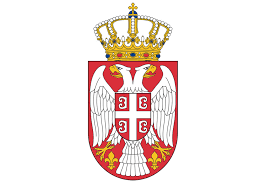 Република СрбијаБОРСКИ УПРАВНИ ОКРУГБрој: 914-020-1/2022-01Датум:17.01.2022.годинеБ о рИЗВЕШТАЈ О РАДУ СТРУЧНЕ СЛУЖБЕИ САВЕТА БОРСКОГ УПРАВНОГ ОКРУГАУ Борском управном округу из делокруга Стручне службе за опште послове су се обављали послови који се односе на:остваривање сарадње са органима државне управе и локалне самоуправестручну и технички потпору начелнику Управног округа и обављање послова заједничких свим окружним подручним јединицама органа државне управепланирање извршења буџета и квотаизраду захтева за преузимање обавеза захтева за плаћање и трансфер средставаконтролу расходаобраду плаћања и евидентирања трошковафинансијско извештавање о оствареним приходима и извршеним расходимаприкупљање и контролу података за обрачун плата запосленихсастављање анализа, извештаја  и информацијаизрада годишњег плана навабки и достављање годишњег и тромеечних извештаја Управи за јавне набавке и Државној ревизорској инстируцијиизрада Предлога финансијског плана за израду Закона о буџету Републике Србије за 2021.године  и пројекција за 2022. и 2023. годинуспровођење поступка јавних набавки које су планиране за 2021. годинунабавку, чување и издавање канцеларијског и другог потрошног материјалапријем, евидентирање, здруживање, развођење, архивирање и експедиција предмета, дактилографски послови и послови умножавања материјала текуће одржавање и други послови од заначаја за рад и нормално функционисање управног округа.координација општинских и републичких инспекција везано за контролу поштовања мера сузбијање корона вируса и достављање извештаја Радној групе за сузбијање ширења вируса Covid-19 У Борском управног округу је запослено 3 (три) државна службеника и 3 (три) намештеника чиме су попуњена сва радна места предвиђена Правилником о унутрашњем уређењу и систематизацији радних места.Финансијска служба Борског управног округа у оквиру редовних активности је сачинила 437 захтева за плаћање,  1 захтев за промену апропријације,  5 захтева за промену квоте, 73 поднете пореске пријаве и  доставила је 4 периодична извештаја Министарству финансија о извршењу буџета.Финансијска служба Борског управног округа у 2021. години израдила је  финансијски извештај за 2020. годину и сачињен је извештај за извршење буџета за период јануар-децембар 2020. године, направљен је план за извршење буџета за 2021. годину, који је кроз систем ИСИБ достављен Министарству финансија Управи за трезор. Стручна служба је у току године месечно достављала извештаје Служби за управљање кадровима који се односе на број и структуру државних службеника и намештеника.Стручна служба је сачинила и доставила годишњи извештај о јавним набавкама, као и План јавних набавки за 2021. годину.У јануару месецу 2021. године стручна служба округа израдила је годишњи извештај о раду начелника, стучне службе и Савета Борског управног округа, за 2020. годину.У Стручној служби су праћени резултати рада као и степен самосталности у раду, стваралачке способности запослених, предузимљивост у раду, прецизност као и квалитет сарадње са осталим запосленима и странкама, а све у циљу што реалнијег вредновања рада државних службеника у 2021.години.Писарница је за начелника Управног округа, стручну службу и окружне подручне јединице републичких инспекција до 31.12.2021. године обрадила  укупно 6102 предмета и то:Министарство пољопривреде,шумарства и водопривредеМинистарство заштите животне срединеМинистарство трговине, туризма и телекомуникацијаМинистарство рада, запошљавања, борачких и социјалних питањаМинистарство државне управе и локалне самоуправеМинистарство здрављаОпшта служба Борског управног округа                                                              УКУПНО:        6.102У 2021. години настављени су радови на одржавању пословног простора у згради Борског управног округа и пословног простора Окружних подручних јединица у Кладову и Неготину који су умногоме побољшали услове за рад запослених. У првој половини  2021. години реализована је једна набавка рачунарске опреме чиме је обновљена опрема за рад стручне службе Борског управног округа и окружних подучних јединица.У 2020. години запослени у Стручној служби Борског управног округа похађали су обуке (вебинаре) он лајн, због епидемиолошке ситуације, из области спровођења поступка јавних набавки на Порталу Управе за јавне набавке и Буџетског рачуновноства. Крајем године запослени у стручној служби почели су са обукама за рад у ИСКРА систему за обрачун зарада. Сви запослени су у децембру месецу похађали обуку „Етика и интегритет“ преко Националне академије за јавну управу и преко Агенције за борбу против корупције, након чега је Агенцији достављена извештај о похађању обуке.Састанци са начелницима, шефовима одсека или делегираним инспекторима су се одржавали перидоично а све у складу са епидемиолошком ситуацијом, као и седнице Савета Борског управног округа, већина састанака начелник Борског управног округа је  одржавао он лајн.У Борском управном округу је и даље изражен проблем малог броја извршилаца у Окружним подручним јединицама, тако нпр. санитарни испектор у Бору и Мајданпеку уопште не постоји. Територију Борског управног округа (општине Бор, Мајданпек, Неготин и Кладово) покривају два инспектора, који су из Неготина и Кладова, који раде и за територију Зајечарског управног округа.Након одласка шумарског инспектора у пензију у Бору је радно место упражњено, тако да подручје Борског управног округа покрива један инспектор из Бољевца. Тржишна инспекција такође има мањи број инспектора у односу на територију  и број објеката који покрива. Инспекције заштите животне средине ради са једним инспектором из Зајечара након одласка инспектора из Борског управног округа у пензију. Борски управни округ је у складу са финансијским могућностима у 2021.години   излазио у сусрет потребама инспектора за одржавањем опреме за саобраћај, као и потребама за канцеларијским материјалом и одржавањем административне опреме и простора у коме раде. У 2021. години стручна служба Борског управног округа је пружала стручну и административну подршку раду Окружног штаба за ванредне ситуације – Одељењу Бор., седнице су одржаване у простору Борског управног округа уз поштовање епидемиолошких мера или он лајн.Начелник Борског управног округа је уз административну подршку стручне службе у току 2021. године координирао рад општинских и републичких инспекција везано за контролу поштовања мера сузбијање корона вируса у оквиру чега су  достављани дневни и недељни извештаји Радној групи за сузбијање ширења вируса Covid-19. Поред сеница Савета Борског управног округа, начелник је редовно током године више пута одржавао састанке са представницима локалних самоуправа у сдиштима локалних самоуправа.ИЗВЕШТАЈ О РАДУ САВЕТА БОРСКОГ УПРАВНОГ ОКРУГА У 2021. ГОДИНИДана 26.02.2021. године у просторијама Градске управе Зајечар одржана је 68. заједничка седница Борског и Зајечарског управног округа, са следећим Д н е в н и м   р е д о мСистемска решења у области ванредних ситуација – мере за смањење ризика од катастрофа и штета од елементарних непогодаРазноСеници су поред начелника Борског и Зајечарског управног округа, градоначелника Бора и Зајечара и председника општина Борског и Зајечарског управног округа присуствовали и представици Министарства унутрашњих посова и Сектора за ванредне ситуације Републике Србије и начелници Одељења за ванредне ситуације у Бору и Зајечару.Сарадња Сектора за ванредне ситуације, штабова за ванредне ситуације, локалних самоуправа и других институција у чијој је надлежности реаговање на елементарне непогоде од изузетне је важности за превентивно реаговање и смањење ризика и штете од евентуалних поплава и других ванредних ситуација, наглашено је на овој сеници.Државни секретар Бојан Јоцић, истакао је да сви, заједно, у оквиру својих надлежности треба да учине све како би се смањиле последице изазване ванредним ситуацијама.Јоцић је нагласио да је циљ ових састанака, који су до сада одржани у пет округа у Србији, који обухватају укупно 35 локалних самоуправа, дефинисање кризних тачака везаних за проблеме који се услед елементарних непогода појављују сваке године на истим местима.Према његовим речима, потребно је на основу тога дефинисати јасан план мера које треба предузети у наредном периоду како би се те пробематичне тачке санирале.Начелник Републичког штаба за ванредне ситуације, Лука Чаушић истакао је да ова иницијатива коју је покренуо министар унутрашњих послова Александар Вулин, већ даје резултате јер су већ уочени проблеми са којима се окрузи сусрећу и већ се ради на њиховом решавњу.Циљ ових састанака је да се појачају превентивне мере, дефинишу кључни проблеми и изнађу најбоља решења за њихово решавање.Начелник Борског управног округа, мр Владимир Станковић је изразио задовољство због одличне сарадње Зајечарског и Борског округа, као и повезаност свих локалних самоуправа: Књажевца, Соко Бање, Бољевца, Зајечара, Бора, Кладова, Неготина и Мајданпека, као и сарадња свих институција два округа уз координацију ресорних министарстава Владе Републике Србије.У свом излагању, исказао је поштовање према бившим члановима Штаба за ванредне ситуације који су нас прерано напустили услед пандемије Ковид-19, а били су изузетно активни и битни за функционисање Штаба. Због пандемије је у 2020. години било 48%  (наспрам 2019.г.), мање пожара на отвореном простору у Борском управном округа, што јасно указује да је људски фактор у највећој мери узрочник истих, а са друге стране људски фактор је и најбитнији у превентиви, санирању и одржавању, па је похвално што су сектори полиције и ватрогасно-спасилачке бригаде са територије Борског управног округа добиле младе професионалне кадрове у својим редовима у протеклој години.Председници локалних самоуправа БУО: Града Бора и Општина Неготин, Мајданпека и Кладова су у својим излагањима навели проблеме са којима се сусрећу.
Градоначелник Бора Александар Миликић истакао је да је та локална самоуправа у претходном периоду у значајној мери дала допринос раду Сектора за ванредне ситуације, што свакако не би могла да уради без добре координације са државом. Он се захвалио ватрогасно-спасилачкој јединици и начелнику Полицијске управе на помоћи у подизању капацитета локалне самоуправе за адекватно реаговање и заштиту од поплава којима је овај округ био погођен.Градоначелник Зајечара Бошко Ничић истакао је да се Зајечарски округ 2010. сусрео са највећим проблемима изазваним поплавама, што је била велика опомена и упозорење и када је град уз помоћ Републике санирао последице и обезбедио обале Белог Тимока.Дана 15.06.2021. године сa почетком у 10,00 часова одржана је 69. седница Савета Борског управног округа. Седници су поред чланова Савета присуствовали и представници Министарства за људска и мањинска права и друштвени дијалог, министарка Гордана Чомић, државни секретари Олена Папуга и Мина Роловић Јочић, посебни саветници Нада Лазић, Катарина Штрбац, Владимир Јовановић и помоћници министра Ивана Антић, Александар Радосављевић и Александра Рашковић, представници Центара за социјални рад из локалних самоуправа Борског управног округа, представници Полицијске управе Бор, регионалних центара Националне службе за запошљавање, представници националних мањина и представници цивилног друштва.Дневни ред седницеРазмена информација којим аће локалним самоуправама на територији Борског управног округа Министарство за људска и мањинска права и друштвени дијалог омогућити пуну примену Закона из заједничке надлежностиРазноМинистарка за људска и мањинска права и друштвени дијалог Гордана Чомић је говорила о примени закона о планском систему, закона о забрани дискриминације, положају мањина, родној равноправности о укључености представника националних мањина, посебно Рома, у локалну заједницу, а све кроз друштвени дијалог.  Нагласила је да се Закони прмењују онолико колико има дијалога у друштвеној заједници и да се не може очекивати пуна и добра примена Закона укокико се о томе не разговара и уколико се не зна ко ће закон да примени и уколико се не зна ко надзире примену закона. Такође је нагласила да представници цивилног дурштва у локалним заједницама треба међусобно да разговарају, треба да раде на примени закона а да је Министарство алат за локалну самоуправу у спровођењу Закона. Начелник Борског управног округа Владимир Станкоивић је нагласио да је циљ оваквих састанака да се кроз размену информација између представника цивилног друштва и државних органа омогући лакша примена закона из области људских и мањинских права.На састанку је такође речено да је  неопходно отварања дебате о свим битним друштвеним питањима, да је неопходно подстицање амбијента за вођење друштвеног дијалога уз уважавање разлика у мишљењима, уз подстицање узајамног разумевања и толеранција у свим сегментима друштвеног дијалога.Министарка је такође говорила и о развоју антидискриминационе политике, родне равноправности и побољшању положаја припадника ромске националне мањине као и о спровођење активности на имплементацији Стратегије социјалног укључивања Рома и  Ромкиња у Републици Србији у периду до 2025. године.Представници националних мањина који су присуствовали састанку су изнели своје ставове и мишљења о остваривању права припадника националних мањина у области образовања, културе, јавног информисања, службене употребе језика и писма националних мањина на подручју Борског управног округа. На крају састанка министарка Гордана Чомић је најавила да ће на јесен бии одржана још једна седница на ову тему.Дана 02.12.2021. године у Борском управном округу одржана је 70. седница Савета, на којој су поред начелника Округа мр Владимира Станковића присуствовали и градоначелник града Бора Александар Миликић, председник општине Неготин Владимир Величковић, помоћници председника општине Кладово Душан Белић и Никола Вуковић, начелник Одељења за Ванредне ситуације Бор Миодраг Марковић са следећимД Н Е В Н И М   Р Е Д О МАнализа тренутне епидемиолошке ситуације у вези заразне болести COVID-19  у општинама Борског управног округа  и анализа резултата поступања у складу са одлукама кризног штаба и инструкцијама Радне групе за координацију инспекција ради примене мера за сузбијање ширења вируса COVID-19 у предходном периосу (прилог – извештај за период септембар – 14. новембар 2021. године и информација о броју инспектора) - известилац – начелник Борског управног округа Станковић ВладимирРазматрање потребе за учешћем ликалних самоуправа у решавању проблема пружања здравствених улуга онколошких пацијената са територије Борског управног коругапредлагач - Здравствени центар Кладовоизвестилац – Председник општине Кладово Саша НиколићПрипремљеност субјеката и система за наступајући зимски период у локалним самоуправама Борског управног округа (прилог – Извештај са Окружног штаба за ванредне ситуације БУО)известилац – начелник Штаба за ванредне ситуације БУО – Миодраг МарковићЕкономска ситуација – компаније са територије Борског управног округа (ZIJIN, ELIXIR Prahovo, Ђердап) и њихов значај за локалне самуправе БУОРазноУ оквиру прве тачке дневног реда начелник Борског управног округа мр Владимир Станковић је информисао присутне о закључцима са састанак Радне групе за сузбијање ширења вируса Ковид 19, која је одржана у Нишу. Тема овог састанка је била анализа резултата поступања у складу са одлукама републичког Кризног штаба и усклађивање рада са новом Уредбом о мерама за сузбијање заразе Ковид 19.Састанку у Нишу су поред представника Радне групе др Горана Стаменковића, Јелене Мићић, секретара Радне групе испред Јединице за подршку у Министарству за државну управу и локалну самоуправу, Данијеле Лончар координатора рада начелника управних округа присуствовали и начелници седам округа: Нишавског (као домаћин састанка), Пиротског,  Топличког, Јабланичког, Пчињског, Зајечарског и Борског управног округа, као и начелници републичких инспекција, локалних комуналних инспекција и комуналних полиција ових седам округа.Начелник БУО мр Владимир Станковић изнео је податке са терена, начин координације и проблеме са којима се сусрећу инспектори, као и начин превазилажења истих. Нагласио је да су за период септембар – 14. новембар 2021 г., извршене 1307 контроле: Бор 735, Неготин 250, Кладово 227 и Мајднапек 95 контрола са 22 републичка и 19 локалних инспектора уз редовну координацију полицијских службеника.Присутни представници локалних самоуправа су изнели податке са терена својих општина и закључено је да грађани у великом проценту поштују прописане противепидемијске мере, да се вакцинација обавља у свим локалним самоуправама и да и даље треба утицати на свест грађанства о значају вакцинације. У оквиру друге тачке дневног реда представници општине Кладово су изнели податак о броју онколошких пацијената из свих локалних самоуправа Борског управног округа, који  имају потребу за лечењем у Здравственом центру Кладово на одељењу онкологије. Присутни представници локалних самоуправа су се сложили да све локалне самоуправе са подручја Округа треба да узму учешће у трошковима Здравственог центра Кладово за лечење онколошких пацијената.Потребно је донети Закључак са седнице Савета о учествовању локалних самоуправа Борског управног округа (Бор, Мајданпек, Неготин и Кладово) у овим трошковима - члан 13. Закона о здравственој заштити („Сл. Гласник РС“, број 25/2019).У оквиру треће тачке дневног реда начелник Одељења за ванредне ситуације Бор Миодраг Марковић је информисао присутне о припремљености субјеката и система за наступајући зимски период у локалним сампуправама Борског управног округа, а све у складу са Извештајем Окружног штаба за ванредне ситуације Борског урпавног окруа.У оквиру четврте тачке дневног реда донет је закључак да се релевантним привредним субјектима са територије Борског управног округа (Зијин Бор, Еликсир Прахово и Ђердап Кладово) уруче Плакета за допринос и унапређење привредног амбијента у 2021. години.Дана 08.12.2021. године одржана је свечана седница Савета Борског управног округа на којој су поред чланова савета присуствовали и представници компаније Србија Зијин  Копер доо Бор, компаније Еликсир Прахово и компаније Ђердап Кладово.На свечаној седници начелник Борског управног округа је најуспешнијим компанијама уручио плакете за допринос и унапређење привредног амбијента на територији Борског управног округа. У име компаније Србија Зијин Копер доо Бор  за признање доприносу унапређења привредног амбијента на територији Борског управног округа захвалио се директор људских ресурса Huang Zhaoyu. Истичући да му је велика част што је компанија препозната као важан привредни субјект на територији Борског округа, он се у име генералног директора Jiana Ximinga захвалио начелнику округа, Градској управи и свима који пружају подршку развоју ове компаније у Србији.Плакету за допринос унапређења привредног амбијента, испред компаније „Еликсир“ из Прахова, преузео је заменик директора друштва за корпоративне послове господин Бранко Марковић који је нагласио да је „ИХП Прахово“ дете компаније „РТБ Бор“ које компанија „Еликсир“ преузима 2012. године у врло лошем стању, али са почетним великим улагањем у унапређењу технолошког процеса и модернизацији постројења, запошљавањем нових радника, данас остварује позитиван резултат, између осталог и због примарне потребе хемиског процеса неутралисања сумпорне киселине из компаније Србија Зијин Копер доо Бор.Испред компаније Електропривреда Србија – „ХЕ Ђердап“, обратио се директор за корпоративне послове господин Слободан Тодоровић, који се захвалио на престижној награди уз нагласак да су они као компанија са државним капиталом увек спремни да својим људским ресурсима и капиталом учествују и дају значајан допринос у раду локалних самоуправа Кладово и Неготин.С поштовањем,                                                                                                НАЧЕЛНИК БОРСКОГ                                                                                                 УПРАВНОГ ОКРУГА                                                                                              Мр Владимир СтанковићРр.б.ИнспекцијаУкупноПољопривредна (320)330Фитосанитарна (321)184Пољопривредна (361)/Шумарска и ловна (322)97Шумарска и ловна (324)25Ветеринарска (323)1009Водопривредна (325)137Рр.бИнспекцијаУкупно1.Инспекција за заштиту животне средине (501)322.Инспекција за рибарство (324)43Рр.б.ИнспекцијаУкупно1.Тржишна (334)7742.Туристичка (332)369Рр.б.ИнспекцијаУкупно1.Рад и радни односи (117 – захтеви странака)(021 - прегледи по службеној дужности)(155-интегрисани)84307472.Заштита на раду(162 - пријаве послод.о почетку и престанку рада)(163- повреде на раду)(164- по службеној дужности и пријаве градилишта) (361- преглед пословних просторија)4302912472Р.б.ИнспекцијаУкупно1.Управна инспекција(038-по службеној дужности)(070 – по захтеву странке)5174Р.б.ИнспекцијаУкупно1.Санитарна инспекција53- по службеној дужности512-клицоноше и есхумације880575Рр.б.ОписУкупно1.Начелник округа и Општа служба (914)111